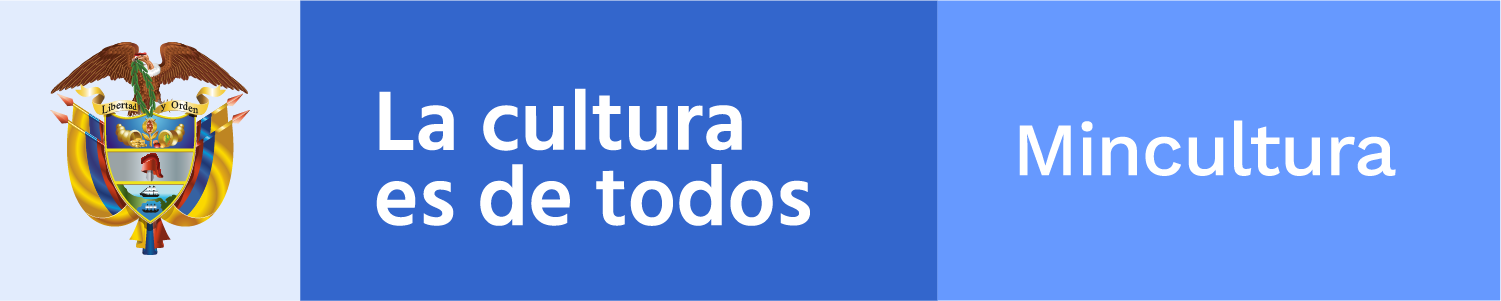 ________________________________________________________Claqueta / toma 911Boletín electrónico semanal para el sector cinematográfico, 14 de febrero de 2020
Ministerio de Cultura de Colombia - Dirección de CinematografíaSi desea comunicarse con el Boletín Claqueta escriba a cine@mincultura.gov.co
Síganos en twitter: @elcinequesomos________________________________________________________En acciónREBELDÍA EN EL CINE NACIONALBendita rebeldía, de Laura Pérez Cervera se estrenó ayer, 13 de febrero, en salas de cine de Bogotá, Cali, Barranquilla, Cartagena, Bucaramanga, Villavicencio, Armenia, Neiva, Manizales y Chía, Cundinamarca.Sinopsis: Luego de dos divorcios, una carrera fallida como psicóloga, quedar en la quiebra y una larga estadía en México, Beatriz decide regresar a la casa de su infancia. Al hacerlo descubre que su tía Elvira, una ex-monja con grandes secretos, la ha convertido en un colegio: Palos Verdes. Lo que al principio parece una terrible sorpresa, llevará a Beatriz a descubrir un nuevo rumbo y, ante todo, a darse cuenta de su verdadero propósito en la vida.Reparto: Luna Baxter, Laura García, Juana del Río, Julián Orego, Juan Pablo Sánchez, Silvia Varón, Pablo Trujillo, Mayra Luna, Mario Jurado, Paulina Moncada, Beto Urrea, Simón Ávila.Vea másÚLTIMA SEMANA PARA POSTULARSE A ELECCIONES CNACCEl próximo viernes, 21 de febrero, cierra el período de inscripciones para postular candidatos a representantes en el Consejo Nacional de las Artes y la Cultura en Cinematografía (CNACC) 2020 – 2022. Las elecciones tendrán lugar el miércoles 25 de marzo, y se elegirán:   Representante de los Productores de LargometrajeRepresentante de los DistribuidoresRepresentante de los ExhibidoresRepresentante de los DirectoresRepresentante del Sector Artístico/CreativoRepresentante del Sector TécnicoCÓMO POSTULARSESe recibirán las postulaciones en el correo electrónico eleccionescnacc@mincultura.gov.co. La postulación puede ser presentada por una persona natural, el representante legal de una persona jurídica o por sí mismo, remitiendo la siguiente información y documentación:Nombre, apellidos y número del documento de identificación del candidato.Representación a la que es postulado.Copia legible del documento de identidad.Datos de correspondencia (dirección, ciudad, teléfono, celular y correo electrónico).Nombre, apellidos y número del documento de identificación de un veedor, que podrá estar presente en representación del candidato durante la votación y el escrutinio.Justificación de la postulación, en documento adjunto, no mayor a una página, en formato .doc, la cual será publicada en las páginas electrónicas del Ministerio de Cultura y Proimágenes Colombia.Perfil biográfico, en documento adjunto, no mayor a una página, en formato .doc, el cual será publicado en las páginas electrónicas del Ministerio de Cultura y Proimágenes Colombia.Carta firmada de aceptación, en documento adjunto, no mayor a una página, en formato .pdf, de la postulación respectiva en la que el candidato asume compromisos y responsabilidades en caso de ser elegido.Certificado de antecedentes disciplinarios expedido por la Procuraduría General de la Nación. Con fecha de expedición no mayor a dos (2) meses.Certificado de antecedentes fiscales expedido por la Contraloría General de la República. Con fecha de expedición no mayor a dos (2) meses.Certificación de existencia y representación legal de Cámara de Comercio, si la postulación es presentada por una persona jurídica.En caso de ciudadanos extranjeros, soportes que acrediten al menos cinco (5) años de residencia en Colombia.Vea más información ACTUALIZACIÓN DE DATOS ELECTORES CNACCCabe señalar que para participar en esta elección los agentes del sector cinematográfico en el país deben registrar o actualizar, hasta el 28 de febrero, la información aportada al SIREC, para lo cual puede descargar aquí el formulario correspondiente a este trámite; luego de diligenciarlo y anexando los documentos solicitados deben radicarlos, en comunicación dirigida a la Dirección de Cinematografía, en la oficina de correspondencia del Ministerio de Cultura, ubicada en la calle 8 # 8 – 26, o enviarla al correo electrónico: eleccionescnacc@mincultura.gov.co  La lista final de electores para la conformación del CNACC periodo 2020-2022.se podrá consultar a partir del 10 de marzo en www.mincultura.gov.co______________________________________________________Adónde van las películasCONVOCAN CINE CONTEMPORÁNEOEl Festival Internacional de Cine Documenta Madrid 2020, enfocado al cine contemporáneo, con especial interés en nuevas apuestas estéticas, películas que se inspiran en las formas diversas de la no-ficción, convoca para su 17ª edición, que tendrá lugar del 4 al 10 de mayo próximos.Las secciones convocadas son: Competición Internacional, películas de producción o coproducción internacional no exhibidas en Madrid. Las obras, sin límite de duración, competirán por dos premios, Premio del Jurado a la mejor película internacional y Premio Especial del Jurado. El certamen además comprende: Competición Internacional Fugas, películas de producción o coproducción internacional o nacional sin límite de duración. Sección abierta a obras que indagan sobre los límites del lenguaje audiovisual y los géneros estandarizados.La inscripción para cualquier sección del Festival deberá efectuarse hasta el 20 de febrero, a través de la web oficial del Festival - www.documentamadrid.com.Vea más______________________________________________________PizarrónCONVOCATORIA EAVE PUENTES 2020El 24 de febrero es la fecha límite de postulación al EAVE Puentes, el Taller de Coproducción entre Latinoamérica y Europa, dirigido principalmente a productores latinoamericanos y europeos enfocados en el desarrollo de proyectos, diez de los cuales serán seleccionados para la edición 2020.El Taller se desarrollará en dos sedes y fechas: en Friuli Venezia Giulia, Italia, del 28 de junio al 4 de julio, y en Uruguay, del 2 al 8 de diciembre, antes de Ventana Sur, en Buenos Aires, que este año va del 8 al 12 de diciembre. Los participantes del taller podrán asistir a Ventana Sur.La lista de seleccionados será publicada el 14 de abril.Contacto: puentes@eave.orgVea más______________________________________________________InsertoDIÁLOGOS EN TORNO AL CINE NACIONAL26 conversatorios en 14 años, con una asistencia de 3.050 personas, es el balance que presenta la Cátedra Abierta para el nuevo cine colombiano en la Universidad de Medellín, una iniciativa de la docente y crítica de cine Martha Ligia Parra, que propicia la Facultad de Comunicación de la Universidad de Medellín. Este espacio de encuentro se realiza con el apoyo de cineastas, oficinas de prensa de las películas y empresas productoras. Aquí puede consultar las Memorias de los encuentros _______________________________________________________Memoria reveladaRESTAURACIÓN DE PELÍCULASLa Asociación Internacional de Archivos Fílmicos, FIAF, la Association des Cinémathèques Européennes (ACE), Cineteca di Bologna y L'Immagine Ritrovata, anuncian la novena Escuela de Verano de Restauración de Películas FIAF, que tendrá lugar en Bolonia. Dirigida a especialistas, personal de archivos y estudiantes, para que desarrollen habilidades en el proceso de restauración de películas. Serán tres cursos principales: Teoría de restauración de películas, 29 de abril al 10 de junio; Conferencias teóricas y festival de cine Il Cinema Ritrovato del 20 al 27 de junio y las Clases de práctica de restauración: L'Immagine Ritrovata, 29 de junio al 10 de julioCierre de inscripciones 16 de febrero.Vea másESCUELA DE ARCHIVOS DIGITALESLa Universidad de Cine Babelsberg Konrad Wolf en colaboración con la FIAF, la Comisión de Catalogación y Documentación de la FIAF, y la Deutsche Kinemathek, presentan la primera edición de la Escuela de verano de Archivos Digitales, que se centra en el tema de la alfabetización de datos y las estrategias de presentación en archivos audiovisuales. Tendrá lugar del 14 al 18 de septiembre en Potsdam, Alemania, con cupo para 20 participantes, vinculados con archivos audiovisuales, que deseen profundizar su conocimiento sobre entornos y procesos digitales.  La FIAF ofrece becas a dos de sus miembros.La fecha límite para el envío del formulario de solicitudes es el 30 de marzo. Vea másACCESO, VALOR Y PRESERVACIÓN DE ARCHIVOS AUDIOVISUALESTV Cultura y la Federación Internacional de Archivos de Televisión, FIAT/IFTA, invitan a participar en el Seminario regional "Archivos audiovisuales en América Latina: acceso, valor y preservación", que tendrá lugar los días 19 y 20 de marzo en São Paulo, Brasil.El evento tendrá como enfoque el rescate de la obsolescencia y el deterioro de los archivos analógicos, y el uso de la tecnología para preservar, catalogar, acceder y mejorar el contenido audiovisual; contará con expertos destacados en el campo, y también proveedores de tecnologías digitales.Vea más_______________________________________________________PróximamenteIBERSERIESEntre el 25 y el 30 de mayo se realizará en Granada, España, IBERSERIES, Festival internacional de series en español, que busca ser punto de encuentro internacional entre profesionales vinculados a la creación de series exclusivamente en español, donde puedan dar a conocer sus proyectos y establecer nexos culturales y económicos que mejoren el futuro de la industria española y latinoamericana. El certamen ofrecerá una amplia programación de actividades, dirigidas tanto a profesionales como al público en general. En la ceremonia de clausura se hará entrega de los Premios IBERSERIES en las Categorías a Mejor serie dramática, Mejor serie cómica, Mejor guion, Mejor actriz protagonista de serie de ficción dramática, Mejor actor protagonista de serie de ficción dramática, Mejor actriz protagonista serie de ficción cómica, Mejor actor protagonista serie de ficción cómica, Mejor miniserie de ficción, Mejor serie de animación y Mejor serie juvenil.Vea más_______________________________________________________Dirección de CinematografíaCra. 8 No 8-43, Bogotá DC, Colombia(571) 3424100,cine@mincultura.gov.cowww.mincultura.gov.co